AINNA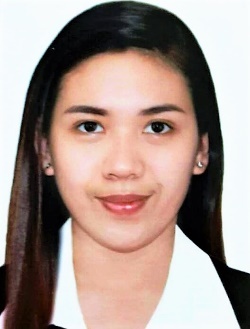 AINNA.336855@2freemail.com 	To achieve a position where I can make the most of my organizational, interpersonal skills and knowledge which will contribute my years of experience that will allow me to grow personally and professionally.  Finally, in all previous positions I have held, I have approached them as opportunities for career advancement and discovery.  I will bring the same entrepreneurial spirit and value added vision to your office.EDUCATIONHighly motivated, confident, organized, detail oriented, patient and disciplined. Ability to work with speed and accuracy.Possess a high level of interpersonal skills, strong work ethic and collaboration skills and organizational change skills.  Customer focus and strong ability to engage and communicate.Easily adopt to work multi-tasking in a fast-paced office environment.Demonstrate team leadership, understand team dynamics, responsibilities, and be a driver of change agent methodologies and various communication tools such as negotiation, motivation, conflict resolution, etc.Proficient to operate Windows package such as Microsoft Word/ Excel/ Power point/Outlook Tertiary		:			JOSE RIZAL UNIVERSITY		 2010-2015					Shaw Boulevard, Mandaluyong City, Philippines					Bachelor of Science in Tourism ManagementTOURISM INFRASTRUCTURE AND ENTERPRISEZONE AUTHORITY (TIEZA)BAC Secretariat Staff (Procurement)April 6, 2015 - December 28, 2016Duties and Responsibilities:Checks completeness of requirements for submission on procurement of goods.Prepares and files the folder/s for the procurement of goods after Request for quotation is posted, memorandum relative to the publication of Invitation to Bid, BAC Resolution /Award for the procurement and abstract of quotation for small value procurement.Records and assist in the proceedings of the bidding activities which include but not limited to Pre-bid, Bid opening for the procurement of goods.Perform other related tasks.TEAMING WORKSHOP FOR LEGD, OCOS, AND BAC SECRETARIAT	April 19-20, 2016Conducted by Benchmark Consulting Network Inc.,(16 Training Hours) Club Balai Isabel, BatangasSEMINAR ON REPUBLIC ACT NO. 9184					March 10 and April 20, 2016(Government Procurement Reform Act and It’s Revised Implementing Rules and Regulations)(16 Training Hours) TIEZA Training Room, Makati CityGENDER SENSITIVITY TRAINING						August 27, 2015(8 Training Hours) TIEZA Training Room, Makati CityTOURISM INFRASTRUCTURE AND ENTERPRISE				Nov. 24, 2014 – March 13, 2015ZONE AUTHORITY (TIEZA)423 Hours On-the-Job TrainingDOLJUNTS INTERNATIONAL TRAVEL & TOURS				Nov. 10-21, 201490 Hours On-the-Job TrainingRESORTS OPERATIONS AND MANAGEMENT SEMINAR			February 17, 2014Puerto Nirvana Beach Resort, Puerto Galera, Oriental MindoroOVERVIEW OF TOURISM IN PUERTO GALERA				February 17, 2014Puerto Nirvana Beach Resort, Puerto Galera, Oriental MindoroVisa Status		:			Visit VisaCitizenship		:			FilipinoCivil Status		:			SingleDate of Birth		:			June 22, 1992I hereby certify that the above information are true and correct to the best of my knowledge and belief.OBJECTIVESSKILLSEDUCATIONWORKEXPERIENCESEMINARS/TRAININGS ATTENDEDPERSONAL DATA